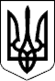 КОМИШУВАСЬКА ГІМНАЗІЯ«ДЖЕРЕЛО»КОМИШУВАСЬКОЇ СЕЛИЩНОЇ РАДИЗАПОРІЗЬКОГО РАЙОНУ ЗАПОРІЗЬКОЇ ОБЛАСТІв. Шкільна, 2, смт Комишуваха, Запорізький район, Запорізька область, 70530тел. 60-2-73 e-mail-kamishschiii2016@gmail.com Код ЄДРПОУ26337530Н А К А З01.09.2022                                                                		     № 64-оПро зміни до Статуту Комишуваської гімназії «Джерело»  Комишуваської селищної ради                На виконання рішень педагогічної ради №1 від 31.08.2022НАКАЗУЮ:1.Затвердити зміни та доповнення до Статуту гімназії:1.1.Включити Положення про організацію дистанційної форми здобуття освіти.1.2.Керуватися Положенням про дистанційну форму навчання.2.Контроль за виконання даного наказу залишаю за собою.Директор                                                                              Людмила ПЕТРОВА